 Your ideas & own knowledge....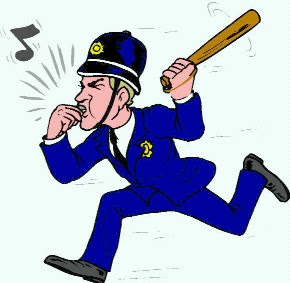 Ideas & information  you have “stolen” from your peers..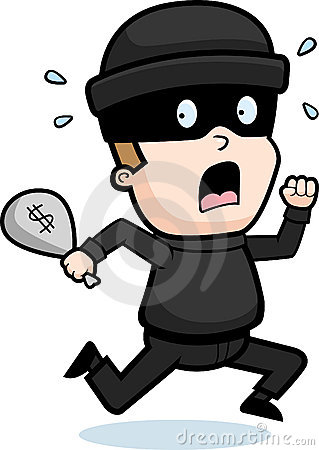 